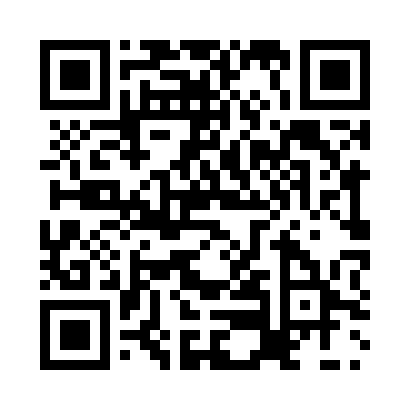 Prayer times for Kaydaung, BangladeshWed 1 May 2024 - Fri 31 May 2024High Latitude Method: NonePrayer Calculation Method: University of Islamic SciencesAsar Calculation Method: ShafiPrayer times provided by https://www.salahtimes.comDateDayFajrSunriseDhuhrAsrMaghribIsha1Wed4:005:1911:473:096:167:352Thu3:595:1811:473:086:167:353Fri3:585:1711:473:086:167:364Sat3:575:1711:473:086:177:375Sun3:565:1611:473:076:177:376Mon3:565:1611:473:076:187:387Tue3:555:1511:463:076:187:388Wed3:545:1511:463:066:197:399Thu3:545:1411:463:066:197:4010Fri3:535:1311:463:066:197:4011Sat3:525:1311:463:056:207:4112Sun3:525:1311:463:056:207:4113Mon3:515:1211:463:056:217:4214Tue3:505:1211:463:046:217:4315Wed3:505:1111:463:046:227:4316Thu3:495:1111:463:046:227:4417Fri3:485:1011:463:046:227:4518Sat3:485:1011:463:046:237:4519Sun3:475:1011:463:036:237:4620Mon3:475:0911:463:036:247:4621Tue3:465:0911:473:036:247:4722Wed3:465:0911:473:036:257:4823Thu3:465:0811:473:036:257:4824Fri3:455:0811:473:026:267:4925Sat3:455:0811:473:026:267:4926Sun3:445:0811:473:026:267:5027Mon3:445:0811:473:026:277:5128Tue3:445:0711:473:026:277:5129Wed3:435:0711:473:026:287:5230Thu3:435:0711:483:036:287:5231Fri3:435:0711:483:036:297:53